2º ESO B FÍSICA Y QUÍMICATEMA 4: FUERZAS Y MOVIMIENTOS.Hasta el día de hoy, en clase, hemos llegado hasta la página 100 del libro, y llegamos a estudiar el espacio recorrido y cómo calcularlo. Vamos a continuar con los siguientes apartados intentando seguir la misma dinámica de clase. Tienes que saber que estaré disponible para ayudarte en:Email: biofatima78@gmail.comSi tienes tu propio email, házmelo llegar enviándome un correo electrónico y te podré añadir a mis clases virtuales a través de una plataforma online llamada “Edmodo”, la cual podrás encontrar:Internet: www.edmodo.com  o    App: edmodo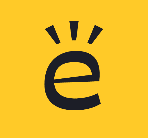 En ambos casos, es gratis.APARTADO 3.4. RAPIDEZ MEDIA (página 101).Para empezar, vamos a referirnos a rapidez media como velocidad media, un término que utilizamos más en nuestro día a día. Por lo tanto, ahora vamos a copiar en nuestro cuaderno el cuadro verde con la definición pero, en vez de rapidez media, ponemos velocidad media.Velocidad media=  ,  es decir,       Vm = Y, como siempre las unidades del SI (sistema internacional) son para el espacio (e) los metros y para el tiempo (t) los segundos, por lo tanto, la velocidad media se va a medir en metros/segundos (m/s). Lo normal es que utilicemos los kilómetros/horas, y no está mal siempre y cuando no nos pidan las medidas en el SI.NOTAS IMPORTANTES:Estudia el ejemplo que viene en la página 101 de un problema resuelto.Cuidado con las unidades de medida, ya deberías saber cómo pasarlas.Recuerda que el espacio se calcula con la ecuación del espacio de la página 100.APARTADO 3.5. ACELERACIÓN. (Página 102).La aceleración es la variación de la velocidad (o la rapidez, como viene en el libro) en el transcurso de un tiempo determinado y concreto. Si la aceleración es constante, es decir, siempre la misma, estamos ante un movimiento uniforme.Si la aceleración es variante, es decir, va cambiando, será un movimiento uniformemente acelerado.Copia ahora el cuadro verde que define aceleración, cambiando la palabra rapidez por velocidad.La ecuación para el cálculo de la aceleración sería:Aceleración = variación de la rapidez/ tiempo empleado, es decir,    a =    Siendo: a-aceleración; Vf-velocidad final; V0-velocidad inicial; t-tiempo.En el SI se mide en m/s2.Ten una cosa muy en cuenta:Ahora te queda mirar los ejemplos de las páginas 102 y 103.ACTIVIDADES: página 103, actividades 15, 16, 17, 18 y 19.                          Página 112, actividades 10,11,12,14,15.